ДЕНЬ НАРОДНОГО ЕДИНСТВА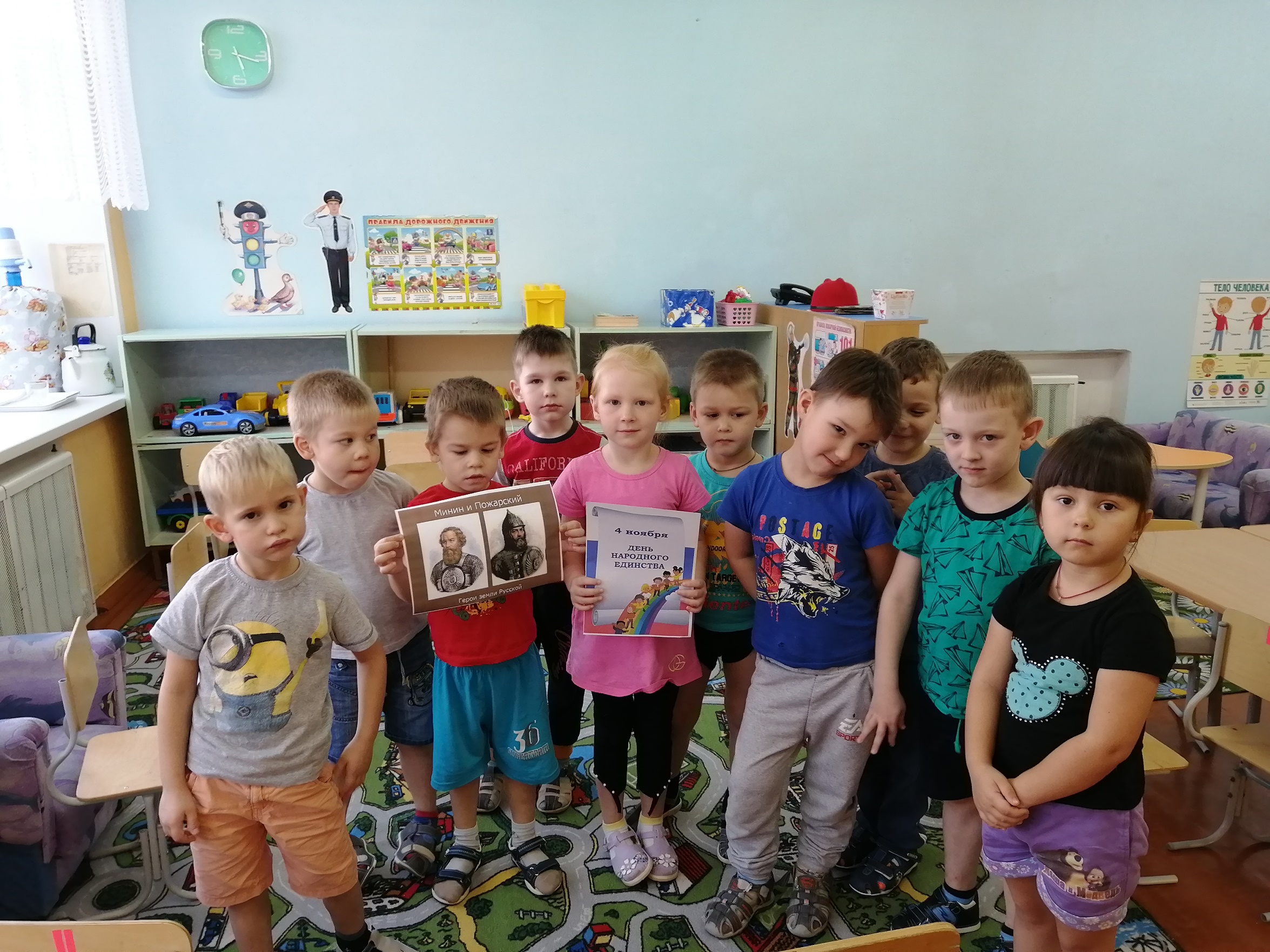 